(Task 2:  Follow the certain plan while describing a picture.)Look at the photo on the board. Let us describe this picture together using the plan.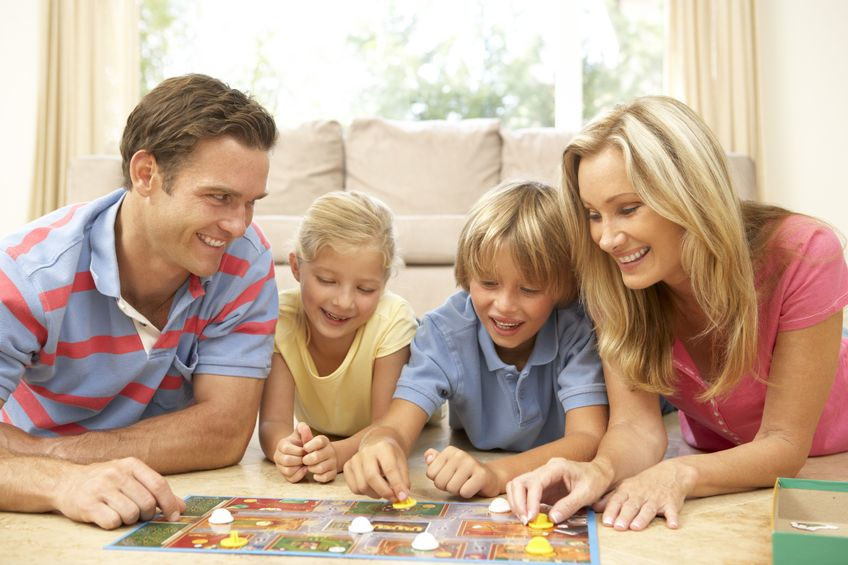 You know that any description must have a certain plan. What do we do first to describe a picture?1) Firstly, you should make an introduction.Give an example. 2) Then we should say when and where the photo was taken. Give an example. When did you take this picture?…..What do we do next?3) We say what and who is in the photo. Give an example. Who can we see in this photo?       The following point…-4)  What is happening.That’s right. Remember , while describing the action, you should use Pr. Progressive. Let me remind you of the form: to be + Ving. Now I’m going to put some phrases on the blackboard. They will help you in your descriptions. (play Monopoly, smile, lie on the floor, look at Mother, to be happy, (делатьход) .Ok, let’s describe what is happening here. … What goes after the description of action?5) Then you should explain our friend why you keep the photo in your album. So, what can we say here? Give an example.          What is the next step?6) The next step sounds in the following way: why you decided to show the picture to your friend. Can you give some examples?  And what do we do in the end?7) Finally, you must draw a conclusion. What can we say in conclusion?